LEMBAR PERSETUJUANFUNGSI KOMUNIKASI INTERNAL DALAM MENINGKATKAN KINERJA KARYAWAN DI SEKRETARIAT DPRD KABUPATEN BANDUNG BARATOleh :Febrianti Hidasary Putri132050328SKRIPSIUntuk Memenuhi Salah Satu Syarat Ujian Guna Memperoleh Gelar Sarjana Pada Program Studi Ilmu KomunikasiBandung, 18 Mei 2017Menyetujui,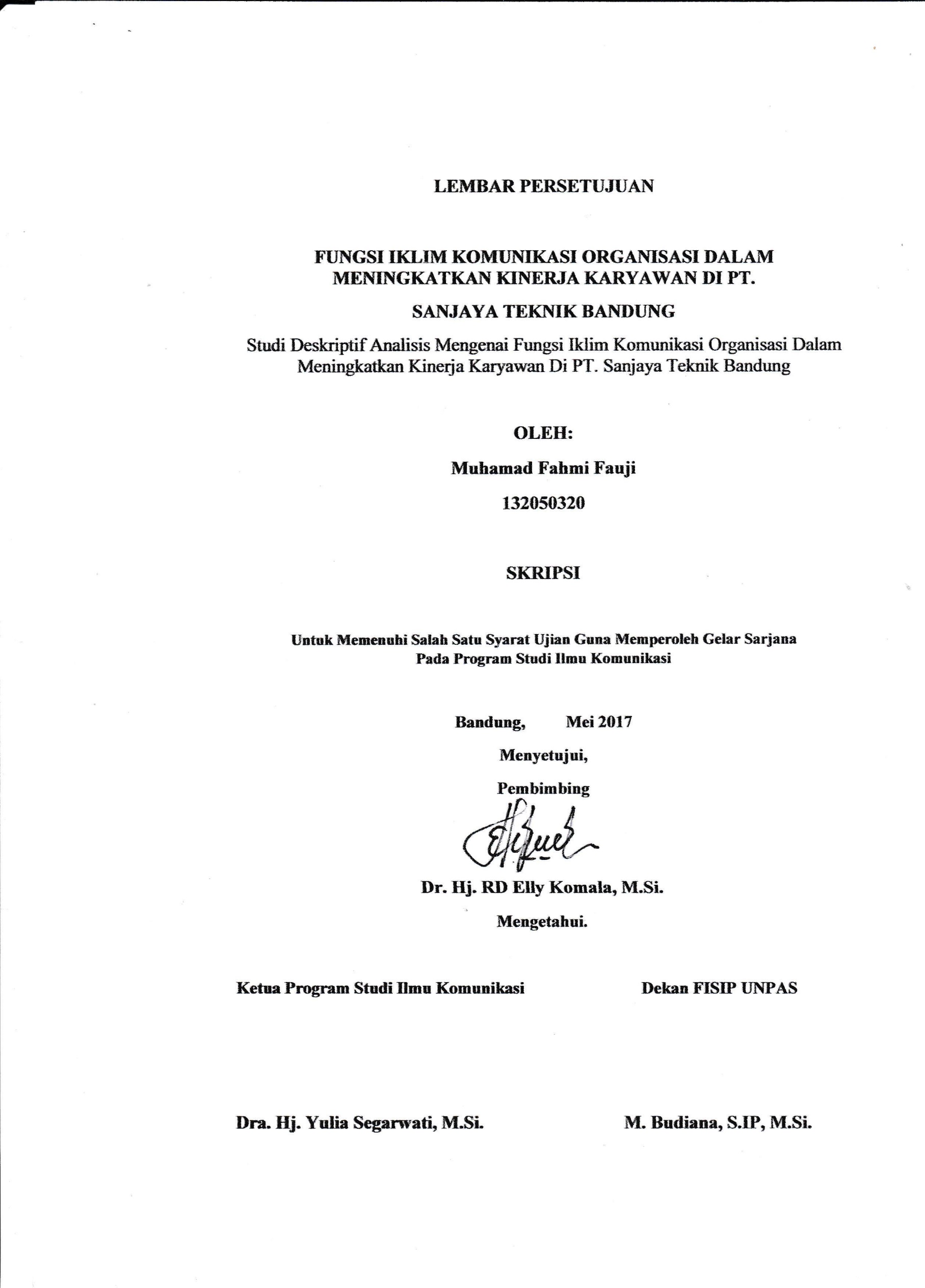      Mengetahui,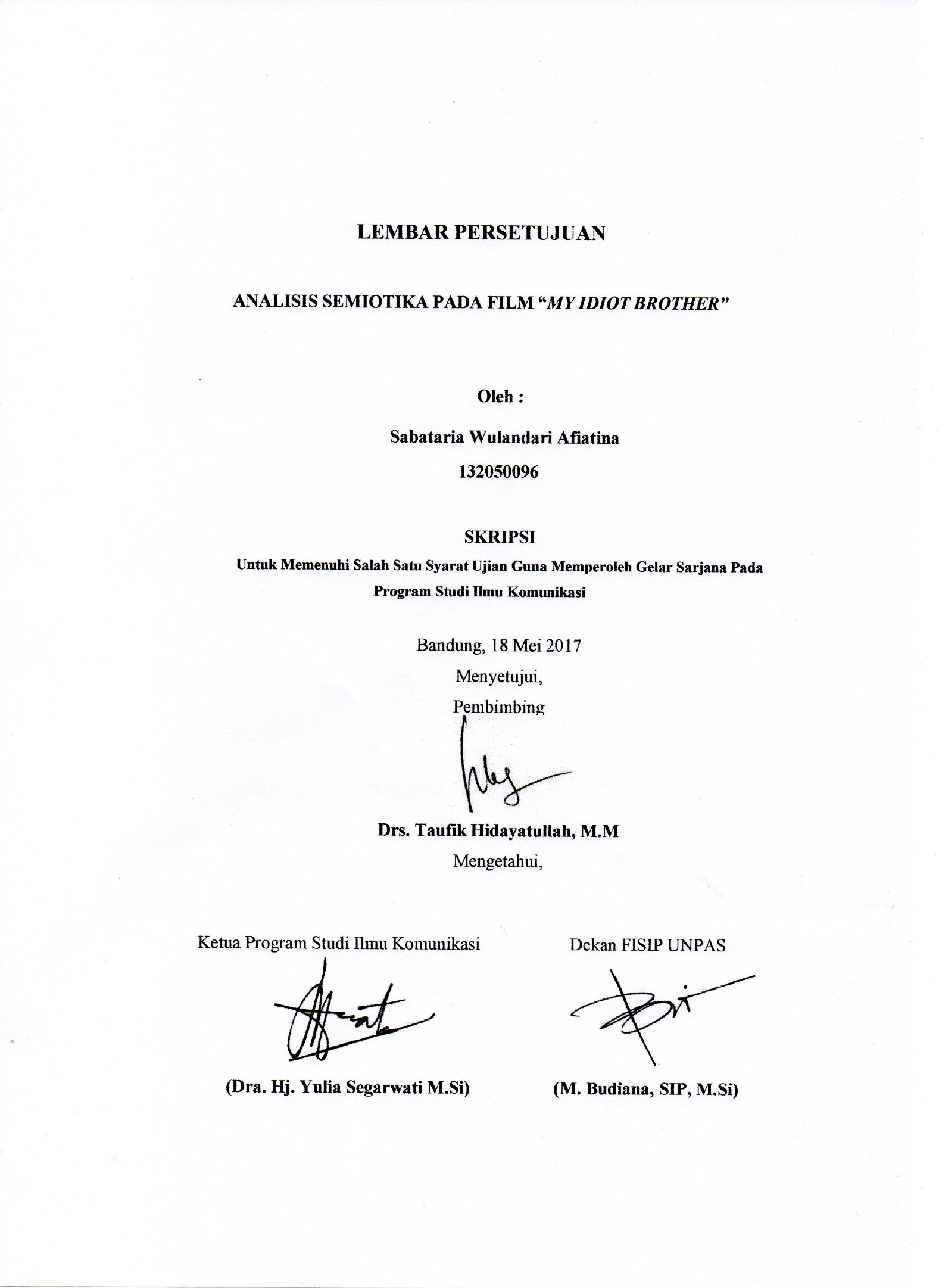 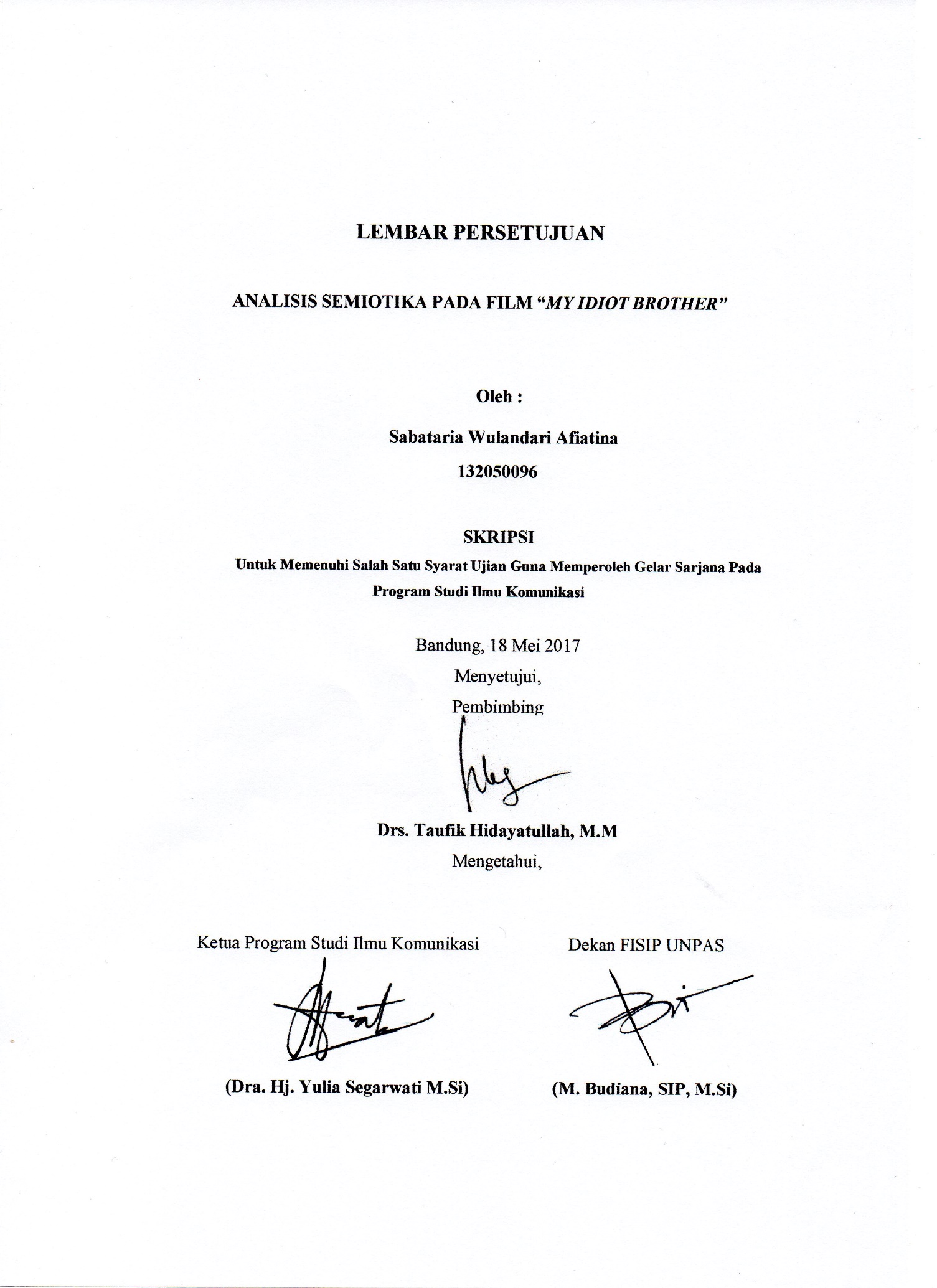 